5. krug pitanja – ožujak			2021./2022.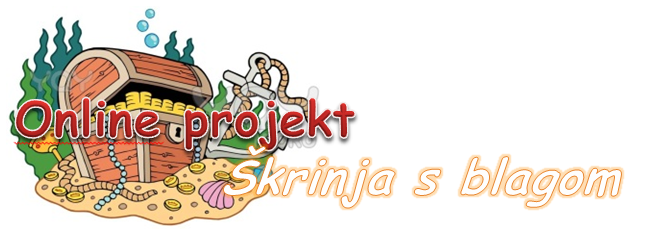 U sobi su tri škrinje. Zna se da je blago bar u jednoj škrinji, a ako u škrinji nije blago, ona sadrži smrtonosni otrov. Na svakoj škrinji stoji poruka, ali sve poruke su lažne.Lijeva škrinja: "Blago je u srednjoj škrinji."Srednja škrinja: "Sve škrinje sadrže blago."Desna škrinja: "Samo jedna od tih škrinja sadrži blago."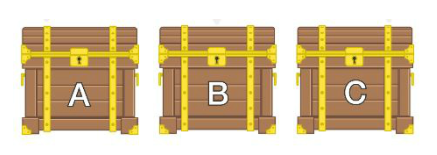 Koja škrinja sadrži blago?Koliko je trokuta na slici?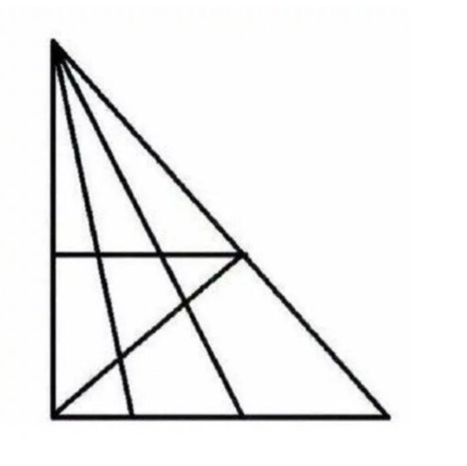  Ako izgovoriš moje ime, više me neće biti. Što sam ja?